Gminny Ośrodek Pomocy Społecznej 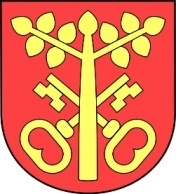 w Rzezawie ul. Długa 21, 32-765 RzezawaTelefon: 14 68 58 555  Faks: 14 68 58 600 w. 36e-mail: gops@rzezawa.pl, www.gops.rzezawa.plZnak: GOPS 271/13/2019                                                       Rzezawa, dnia 23 grudnia 2019 r.ZAPYTANIE OFERTOWERodzaj zamówienia: „Świadczenie kompleksowej obsługi w zakresie ochrony danych osobowych w tym pełnienie funkcji Inspektora Ochrony Danych oraz wykonanie audytu bezpieczeństwa informacji w Gminnym Ośrodku Pomocy Społecznej w Rzezawie”.Zamawiający zaprasza do złożenia oferty cenowej na podstawie na podstawie zapisu 
art. 4 pkt.8 ustawy z dnia 29 stycznia 2004 r. Prawo zamówień publicznych ( t. j. Dz. U. 2019.1843) oraz na podstawie § 2 Regulaminu udzielania zamówień publicznych obowiązującego w Gminnym Ośrodku Pomocy Społecznej w Rzezawie, których wartość nie przekracza kwoty 30 000 euro.I. Nazwa i adres zamawiającegoNabywca: Gmina Rzezawa – ul. Długa 21, 32-765 Rzezawa NIP 868 10 21 294Odbiorca: Gminny Ośrodek Pomocy Społecznej ul. Długa 21, 32-765 RzezawaGodziny urzędowania: w poniedziałki w godzinach 900-1700, od wtorku do piątku: 
w godzinach 700-1500.Strona internetowa: www.rzezwa.pl,       www.gops.rzezawa.pl, e-mail: gops@rzezawa.plTel.:14/6858555II. Przedmiot zamówieniaŚwiadczenie kompleksowej obsługi w zakresie ochrony danych osobowych w tym pełnienie funkcji Inspektora Ochrony Danych oraz wykonanie audytu bezpieczeństwa informacji w Gminnym Ośrodku Pomocy Społecznej w Rzezawie.III.  Opis przedmiotu zamówienia/oczekiwania od wykonawcy:Kompleksowa obsługa w zakresie ochrony danych osobowych w tym pełnienie funkcji Inspektora Ochrony Danych w Gminnym Ośrodku Pomocy Społecznej w Rzezawie zgodnie 
z Rozporządzeniem Parlamentu Europejskiego i Rady UE 2016/679 z dnia 27 kwietnia 2016 r. w sprawie ochrony osób fizycznych w związku z przetwarzaniem danych osobowych i w sprawie swobodnego przepływu takich danych – zwanym dalej RODO, ustawy o ochronie danych osobowych – zwanej dalej UODO; Przeprowadzenie, przynajmniej raz w roku, audytu bezpieczeństwa informacji zgodnie z § 20 ust 2 Rozporządzenia Rady Ministrów z dnia 12 kwietnia 2012 r. w sprawie Krajowych Ram Interoperacyjności, minimalnych wymagań dla rejestrów publicznych i wymiany informacji w postaci elektronicznej oraz minimalnych wymagań dla systemów teleinformatycznych (Dz. U. z 2017 r. poz. 2247) w tym opracowanie raportu zawierającego wnioski i rekomendacje.IV. Okres realizacji od 1 stycznia 2020 r. do 31 grudnia 2020 r.V.   Warunki udziału w postępowaniu, opis sposobu dokonywania oceny spełniania tych warunków:O zamówienie mogą ubiegać się wykonawcy, którzy:1.Są zdolni do wykonania przedmiotu zamówienia i spełniają warunki w zakresie: a) posiadania kompetencji/uprawnień do prowadzenia działalności zawodowej, o ile wynika to z odrębnych przepisów – złożą w tym zakresie stosowne oświadczenie;b) sytuacji finansowej umożliwiającej realizację przedmiotu zamówienia – złożą w tym zakresie stosowne oświadczenie;c) posiadania potencjału technicznego i osobowego niezbędnego do wykonania przedmiotu zamówienia –złożą w tym zakresie stosowne oświadczenie;d) posiadania wiedzy i doświadczenia w wykonywaniu przedmiotu zamówienia w zakresie pełnienia funkcji Inspektora Ochrony Danych/Administratora Bezpieczeństwa Informacji oraz wykonywania audytu wynikającego z Rozporządzenia Rady Ministrów z dnia 12 kwietnia 2012 r. w sprawie Krajowych Ram Interoperacyjności, minimalnych wymagań dla rejestrów publicznych i wymiany informacji w postaci elektronicznej oraz minimalnych wymagań dla systemów teleinformatycznych. Dowodami na spełnienie tego warunku będą referencje lub inne dokumenty wystawione przez podmiot na rzecz którego były wykonywane wskazane usługi.Opis sposobu obliczania ceny i przygotowania ofertyWykonawca zobowiązany jest skalkulować cenę ofertowa (jednostkową) za wykonanie zamówienia tak, aby obejmowała wszystkie koszty i składniki związane z wykonaniem zamówienia oraz warunki stawiane przez zamawiającego - zgodne z drukiem oferty, stanowiącym załącznik nr 1 do niniejszego zapytania. 2. Cena za wykonanie przedmiotu zamówienia jaką podaje w swojej ofercie Wykonawca jest    to cena wyrażona w wartości brutto PLN.3. Cenę oferent określa w oparciu o formularz ofertowy znajdujący się w załączniku do niniejszego zapytania o cenę. Miejsce oraz termin składania i wybór najkorzystniejszej ofertyOferty można składać  w następujący sposób:1. Droga elektroniczną  na adres e-mail: gops@rzezawa.pl2. Droga pocztową:  Gminnym Ośrodku Pomocy Społecznej w  Rzezawie, ul. Długa 21, 
32-765 Rzezawa z dopiskiem zapytanie ofertowe „Świadczenie kompleksowej obsługi w zakresie ochrony danych osobowych w tym pełnienie funkcji Inspektora Ochrony Danych oraz wykonanie audytu bezpieczeństwa informacji w Gminnym Ośrodku Pomocy Społecznej w Rzezawie”.3. Oferty można składać do 30 grudnia 2019 r. 2. Za termin złożenia oferty przyjmuje się datę wpływu oferty do Zamawiającego.3. Po wyborze oferty najkorzystniejszej Zamawiający poinformuje Wykonawcę o terminie                     i miejscu zawarcia umowy.4. Zamawiającemu przysługuje prawo zamknięcia niniejszego postępowania bez wybierania     którejkolwiek z ofert bez podania przyczyny.Opis kryteriów, którymi Zamawiający będzie się kierował przy wyborze oferty, wraz z podaniem znaczenia tych kryteriów i sposobu oceny ofertCena 100 %.Oferta musi obejmować całość zadania, nie dopuszcza się ofert częściowych. W toku badania i oceny ofert Zamawiający może żądać od Wykonawców wyjaśnień dotyczących treści złożonych ofert.IX. OSOBY DO POROZUMIEWANIA SIĘ Z WYKONAWCAMIOsobą uprawnioną do porozumiewania się z Wykonawcami jest :P. Patrycja Kowalska – tel. 14-6858555P. Leokadia Cierniak – tel. 14 -6858555X.Załączniki do zapytania ofertowegoFormularz ofertowyOświadczenie                                                                                                              Kierownik GOPS/-/ mgr Patrycja KowalskaINFORMACJA O PRZETWARZANIU DANYCH OSOBOWYCH 
W ZAMÓWIENIACH PUBLICZNYCH (ZAPYTANIE OFERTOWE)Zgodnie z art. 13 ust. 1 i 2 Rozporządzenia Parlamentu Europejskiego i Rady (UE) 2016/679 z dnia 27 kwietnia 2016 w sprawie ochrony osób fizycznych w związku z przetwarzaniem danych osobowych  i w sprawie swobodnego przepływu takich danych oraz uchylenia dyrektywy 95/46/WE (ogólne rozporządzenie o ochronie danych), dalej RODO, Gminny Ośrodek Pomocy Społecznej w Rzezawie informuję, iż:1. Administratorem Danych Osobowych  jest Gminny Ośrodek Pomocy Społecznej w Rzezawie, ul. Długa 21,  32 -765 Rzezawa , tel. 14 68 58 555 dalej jako GOPS. 2. Powołaliśmy Inspektora Ochrony Danych Osobowych, z którym możesz się skontaktować pisząc na adres mailowy: inspektor@odocn.pl., tel. 602762036.3. Pani/Pana dane osobowe przetwarzane będą w celu przeprowadzenia postępowania ofertowego na wykonanie zamówienia „Udzielenie schronienia dla osób bezdomnych”  od 01.01.2020 r. do 31.12.2020 r. oraz ewentualnego zawarcia umowy na realizację w/w zadania, na podstawie art. 6 ust. 1 lit b i c RODO.4.   Osoba, której dane osobowe dotyczą posiada: na podstawie art. 15 RODO prawo dostępu do danych osobowych Pani/Pana dotyczących; na podstawie art. 16 RODO prawo do sprostowania Pani/Pana danych osobowych; na podstawie art. 18 RODO prawo żądania od administratora ograniczenia przetwarzania danych osobowych z zastrzeżeniem przypadków, o których mowa w art. 18 ust. 2 RODO; prawo do wniesienia skargi do Prezesa Urzędu Ochrony Danych Osobowych, w przypadku uznania, że przetwarzanie danych osobowych narusza przepisy RODO; 5.     Osoba, której dane osobowe dotyczą nie przysługuje: w związku z art. 17 ust. 3 lit. b, d lub e RODO prawo do usunięcia danych osobowych; prawo do przenoszenia danych osobowych, o którym mowa w art. 20 RODO; na podstawie art. 21 RODO prawo sprzeciwu, wobec przetwarzania danych osobowych, gdyż podstawą prawną przetwarzania Pani/Pana danych osobowych jest art. 6 ust. 1 lit. c RODO. Odbiorcami Pani/Pana danych osobowych będą wyłącznie podmioty uprawnione do uzyskania danych osobowych na podstawie przepisów prawa. Pani/Pana dane osobowe będą przechowywane przez okres zgodny z kategoriami archiwalnymi wynikający z instrukcji kancelaryjnej zgodnie z Rozporządzeniem Prezesa Rady Ministrów, z dnia 18 stycznia 2011 r.  w sprawie instrukcji kancelaryjnej, jednolitych rzeczowych wykazów akt oraz instrukcji w sprawie organizacji i zakresu działania archiwów zakładowych.Podanie danych osobowych jest koniczne do udziału w postępowaniu, o którym mowa w pkt 3.Pani/Pana dane osobowe nie będą przetwarzane w sposób zautomatyzowany i nie będą profilowane